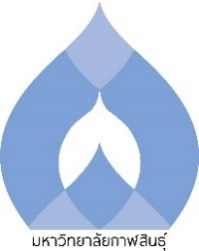 บัณฑิตศึกษา คณะเทคโนโลยีการเกษตรมหาวิทยาลัยกาฬสินธุ์ แบบรายงานความก้าวหน้าวิทยานิพนธ์.............................................ชื่อนักศึกษา …………………………………………… รหัสนักศึกษา ……………………………………………นักศึกษาหลักสูตรวิทยาศาสตรมหาบัณฑิต สาขาวิชาเทคโนโลยีการเกษตร	 ภาคปกติ	 ภาคสมทบ1. ข้อมูลวิทยานิพนธ์	ตามที่ข้าพเจ้าได้รับอนุมัติให้ทำวิทยานิพนธ์ได้ตั้งแต่ วันที่ …….. เดือน …………………….. พ.ศ. ………. 	ขอรายงานความก้าวหน้าวิทยานิพนธ์ ดังนี้	ชื่อเรื่อง (ภาษาไทย)	……………………………………………	       (ภาษาอังกฤษ)	……………………………………………1.1 หลักการและเหตุผล หรือที่มาของการทำวิทยานิพนธ์เรื่องนี้........................................................................................................................................................................................................................................................................................................................................................................................................................................................................................................................................................................................................................................................................................................................................................................................1.2 วัตถุประสงค์ (ระบุเป็นข้อๆ)........................................................................................................................................................................................................................................................................................................................................................................................................................................................................................................................................................................................................................................................................................................................................................................................1.3 แผนงานวิจัย (ที่วางไว้หรือเสนอไว้ ) โดยบรรยายถึงกิจกรรมแต่ละอย่างที่จะทำเป็นขั้นตอนสั้น ๆ ........................................................................................................................................................................................................................................................................................................................................................................................................................................................................................................................................................................................................................................................................................................................................................................................1.4 สรุปงานวิจัยที่ได้ดำเนินมาถึงปัจจุบัน  ให้เปรียบเทียบกับแผนงานที่วางไว้เป็นอย่างไร  (เป็นไปตามแผนหรือล่าช้ามีปัญหาและอุปสรรคอะไรบ้าง  ได้แก้ไขหรือปรับเปลี่ยนแผนงานไปอย่างไร........................................................................................................................................................................................................................................................................................................................................................................................................................................................................................................................................................................................................................................................................................................................................................................................1.5 ผลงานวิจัยได้ดำเนินการไปแล้วประมาณร้อยละ...................ของงานวิจัยทั้งหมดที่ได้เสนอไว้ และได้ลงทะเบียนรายวิชาวิทยานิพนธ์ ในภาคการศึกษาที่ ....... ปีการศึกษา .................จำนวน ....... หน่วยกิต1.6 คาดว่าจะสำเร็จการศึกษาในปีการศึกษา.......................................................1.7 รายละเอียดแผนดำเนินการทำวิทยานิพนธ์ เปรียบเทียบระยะเวลาที่ดำเนินการในแผนงานต่างๆ เทียบกับระยะเวลาเป็นจริงที่ได้ใช้ไปหมายเหตุ                    แผนที่วางไว้                       การดำเนินการจริง2. ความเห็นของคณะกรรมการควบคุมวิทยานิพนธ์		การดำเนินงานของวิทยานิพนธ์ 	 เป็นไปตามแผนที่วางไว้					 ไม่ เป็นไปตามแผนที่วางไว้ เห็นควรให้ปรับปรุงแก้ไข ดังนี้....................................................................................................................................................................................................................................................................................................................................................................................................................................................................................................................................................................................................................................................................................................................................................................................................................			ลงชื่อ....................................................................อาจารย์ที่ปรึกษาวิทยานิพนธ์หลัก			     	     (………………………………)			ลงชื่อ....................................................................อาจารย์ที่ปรึกษาวิทยานิพนธ์ร่วม			     	     (………………………………)			ลงชื่อ....................................................................อาจารย์ที่ปรึกษาวิทยานิพนธ์ร่วม			     	     (………………………………)3. ความเห็นของประธานกรรมการบริหารหลักสูตร	 ผ่าน	 ไม่ผ่าน  เห็นควรให้ปรับปรุงแก้ไข ดังนี้..................................................................................................................................................................................................................................................................................................................................................................................................................................................................................................................................................................................................................... ลงชื่อ.........................................................................(..........................................)ประธานกรรมการบริหารหลักสูตรวันที่ …….. เดือน …………………….. พ.ศ. ……….4.  ความเห็นของงานบริการการศึกษาและวิจัย	 ผ่าน	 ไม่ผ่าน  เห็นควรให้ปรับปรุงแก้ไข ดังนี้..................................................................................................................................................................................................................................................................................................................................................................................................................................................................................................................................................................................................................... ลงชื่อ.......................................................................(..............................................................)รองคณบดี งานบริการการศึกษาและวิจัยวันที่...........เดือน.....................................พ.ศ..................5.  ความเห็นของคณบดี	 ผ่าน	 ไม่ผ่าน  เห็นควรให้ปรับปรุงแก้ไข ดังนี้..................................................................................................................................................................................................................................................................................................................................................................................................................................................................................................................................................................................................................... ลงชื่อ.......................................................................(..............................................................)คณบดีคณะเทคโนโลยีการเกษตรวันที่...........เดือน.....................................พ.ศ..................การดำเนินงานปี 256….ปี 256….ปี 256….ปี 256……ปี 256……ปี 256……ปี 256……ปี 256……การดำเนินงานต.ค.พ.ย.ธ.ค.ม.ค.ก.พ.มี.ค.เม.ย.พ.ค.1. ……………………………………………2. ……………………………………………3. ……………………………………………4. ……………………………………………5. ……………………………………………6. ……………………………………………